Kerkhoven Lutheran Church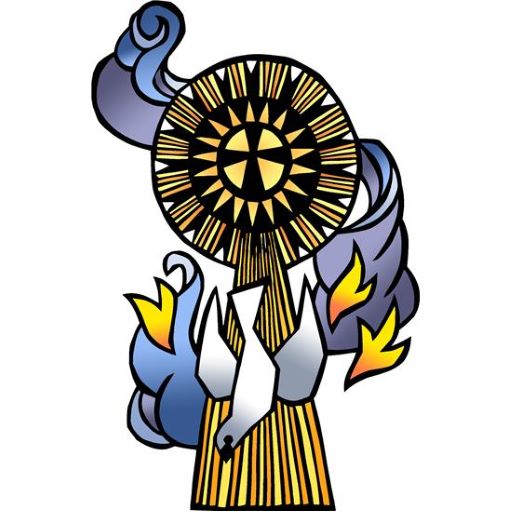 A Ministry of the Evangelical Lutheran Church in AmericaLiving and trusting in god’s amazing grace we welcome all to worship, learn and serve in celebration of Christ’s love.Day of PentecostJune 5, 2022         					9:00 AMEaster initiates a new day. It anticipates a new heaven and a new earth. The risen Christ is making all things new. In the mystery of holy baptism God has made new people of us. Today Jesus invites us to see everyone in a new light—through the lens of love.PreludeGATHERINGCONFESSION AND FORGIVENESS 						            ELW p. 94In the name of the Father,and of the Son,and of the Holy Spirit. Amen.Almighty God, to whom all hearts are open, all desires known, and from whom no secrets are hid: cleanse the thoughts of our hearts by the inspiration of your Holy Spirit, that we may perfectly love you and worthily magnify your holy name, through Jesus Christ our Lord. Amen.Let us confess our sin in the presence of God and of one anotherSilence is kept for reflection.Most merciful God,we confess that we are captive to sin and cannot free ourselves. We have sinned against you in thought, word, and deed, by what we have done and by what we have left undone. We have not loved you with our whole heart; we have not loved our neighbors as ourselves. For the sake of your Son, Jesus Christ, have mercy on us. Forgive us, renew us, and lead us, so that we may delight in your will and walk in your ways, to the glory of your holy name. Amen.In the mercy of almighty God, Jesus Christ was given to die for us, and for his sake God forgives us all our sins. As a called and ordained minister of the church of Christ, and by his authority, I therefore declare to you the entire forgiveness of all your sins, in the name of the Father, and of the Son, and of the Holy Spirit.  Amen.GATHERING HYMN		“As The Deer”     	              			              			1.	As the deer panteth for the water				So my soul longeth after Thee				You alone are my heart's desire				And I long to worship TheeRefrain:	You alone are my strength, my shield				To You alone may my spirit yield				You alone are my heart's desire				And I long to worship Thee			2.	You're my friend				And You are my brother				Even though You are a King				I love You more than any other				So much more than anything   Refrain         3.	I want You more than gold or silver				Only You can satisfy				You alone are the real joy giver				And the apple of my eye   Refrain.GREETINGL: The grace of our Lord Jesus Christ, the love of God,     and the communion of the Holy Spirit be with you all.C: And also with you.KYRIE	Congregation sings refrain, Leader sings verses		            		         ELW p. 184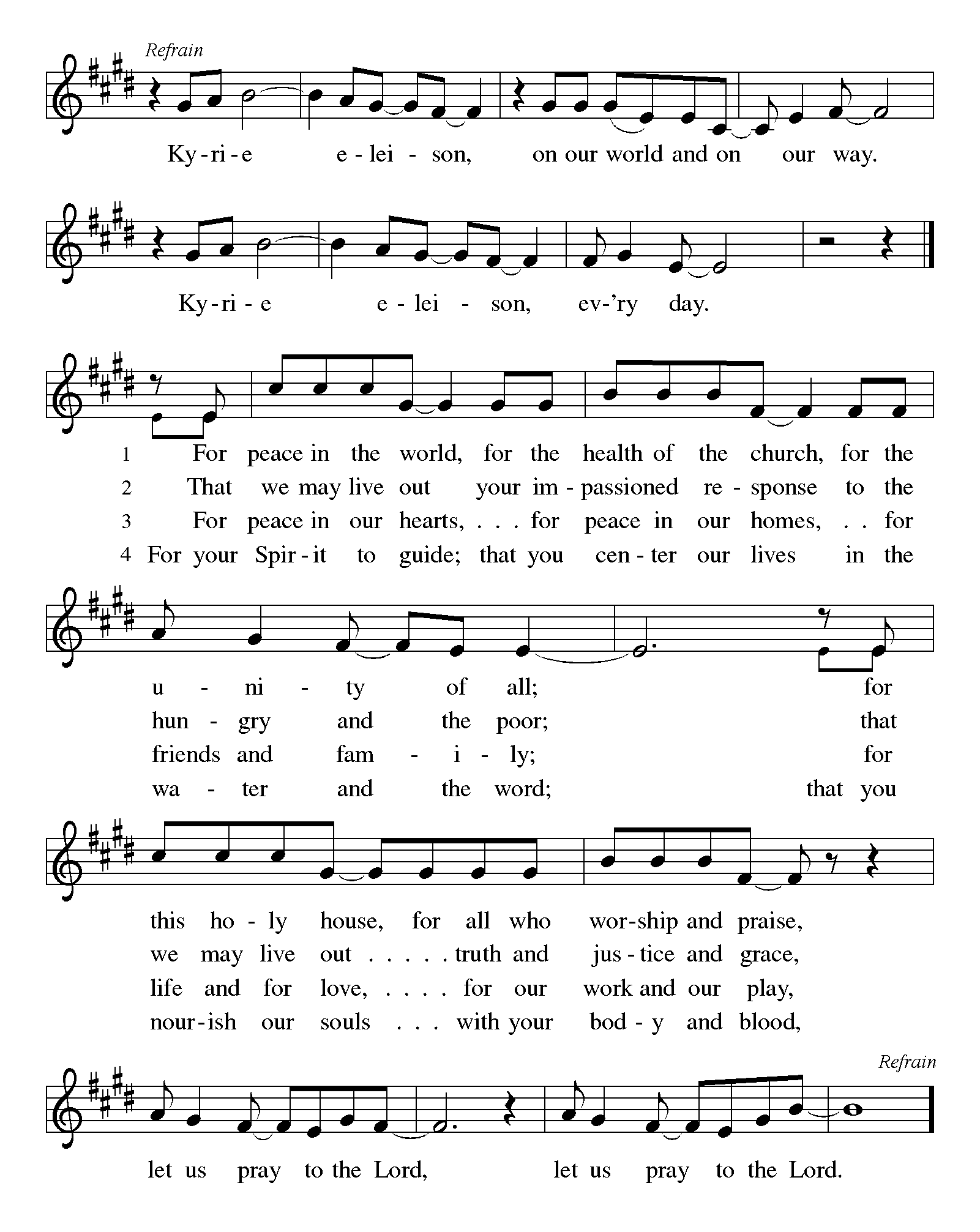 CANTICLE OF PRAISE 	 “This is the Feast”						   ELW p. 187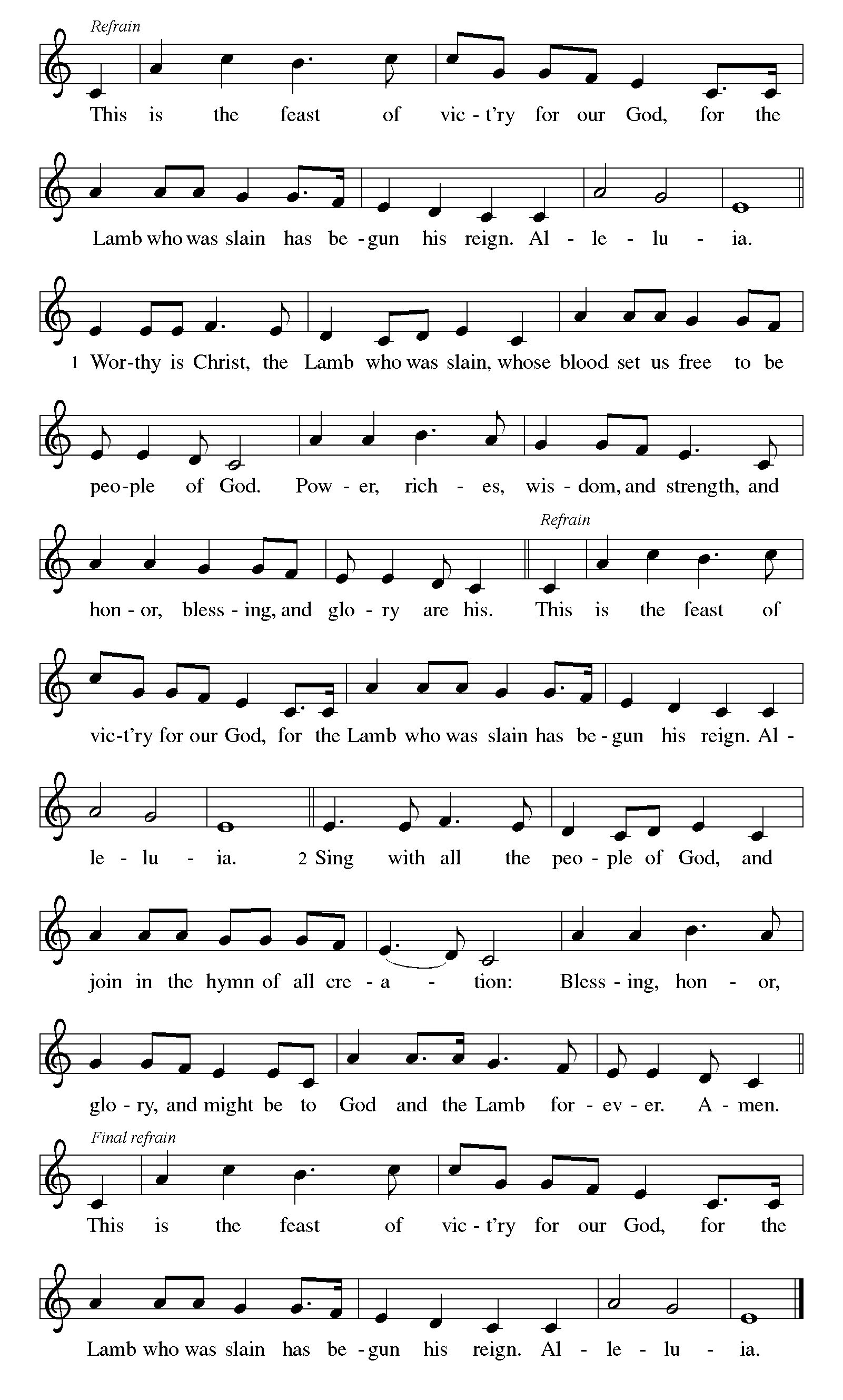 PRAYER OF THE DAYGod our creator, the resurrection of your Son offers life to all the peoples of earth. By your Holy Spirit, kindle in us the fire of your love, empowering our lives for service and our tongues for praise, through Jesus Christ, our Savior and Lord, who lives and reigns with you and the Holy Spirit, one God, now and forever. Amen.WORDFirst Reading: Acts 2:1-21             1When the day of Pentecost had come, they were all together in one place. 2And suddenly from heaven there came a sound like the rush of a violent wind, and it filled the entire house where they were sitting. 3Divided tongues, as of fire, appeared among them, and a tongue rested on each of them. 4All of them were filled with the Holy Spirit and began to speak in other languages, as the Spirit gave them ability.
5Now there were devout Jews from every nation under heaven living in Jerusalem. 6And at this sound the crowd gathered and was bewildered, because each one heard them speaking in the native language of each. 7Amazed and astonished, they asked, "Are not all these who are speaking Galileans? 8And how is it that we hear, each of us, in our own native language? 9Parthians, Medes, Elamites, and residents of Mesopotamia, Judea and Cappadocia, Pontus and Asia, 10Phrygia and Pamphylia, Egypt and the parts of Libya belonging to Cyrene, and visitors from Rome, both Jews and proselytes, 11Cretans and Arabs — in our own languages we hear them speaking about God's deeds of power." 12All were amazed and perplexed, saying to one another, "What does this mean?" 13But others sneered and said, "They are filled with new wine."
14But Peter, standing with the eleven, raised his voice and addressed them, "Men of Judea and all who live in Jerusalem, let this be known to you, and listen to what I say. 15Indeed, these are not drunk, as you suppose, for it is only nine o'clock in the morning. 16No, this is what was spoken through the prophet Joel:
 17'In the last days it will be, God declares,
 that I will pour out my Spirit upon all flesh,
 and your sons and your daughters shall prophesy,
 and your young men shall see visions,
 and your old men shall dream dreams.
 18Even upon my slaves, both men and women,
 in those days I will pour out my Spirit; and they shall prophesy.
 19And I will show portents in the heaven above
 and signs on the earth below, blood, and fire, and smoky mist.
 20The sun shall be turned to darkness
 and the moon to blood, before the coming of the Lord's great and glorious day.
 21Then everyone who calls on the name of the Lord shall be saved.'The Word of the Lord.Thanks be to God. Psalm: Psalm 104:24-34, 35b							         Reading Responsively O LORD, how manifold are your works!
In wisdom you have made them all;
the earth is full of your creatures.
    Yonder is the sea, great and wide,
    creeping things innumerable are there,
    living things both small and great.
There go the ships,
and Leviathan that you formed to sport in it.
 These all look to you      to give them their food in due season;when you give to them, they gather it up;
when you open your hand, they are filled with good things.
    When you hide your face, they are dismayed;
    when you take away their breath, they die
    and return to their dust.
When you send forth your spirit, they are created;
and you renew the face of the ground.
    May the glory of the LORD endure forever;
    may the LORD rejoice in his works —
who looks on the earth and it trembles,who touches the mountains and they smoke.
    I will sing to the LORD as long as I live;
    I will sing praise to my God while I have being.
May my meditation be pleasing to him,
for I rejoice in the LORD.
    Bless the LORD, O my soul.
    Praise the LORD!Here ends the PsalmSECOND READING:  Romans 8:14-17   22We know that the whole creation has been groaning in labor pains until now; 23and not only the creation, but we ourselves, who have the first fruits of the Spirit, groan inwardly while we wait for adoption, the redemption of our bodies. 24For in hope we were saved. Now hope that is seen is not hope. For who hopes for what is seen? 25But if we hope for what we do not see, we wait for it with patience.
26Likewise the Spirit helps us in our weakness; for we do not know how to pray as we ought, but that very Spirit intercedes with sighs too deep for words. 27And God, who searches the heart, knows what is the mind of the Spirit, because the Spirit intercedes for the saints according to the will of God.The Word of the Lord.Thanks be to God.Gospel Acclamation                        “Alleluia” 		                                  ELW p. 188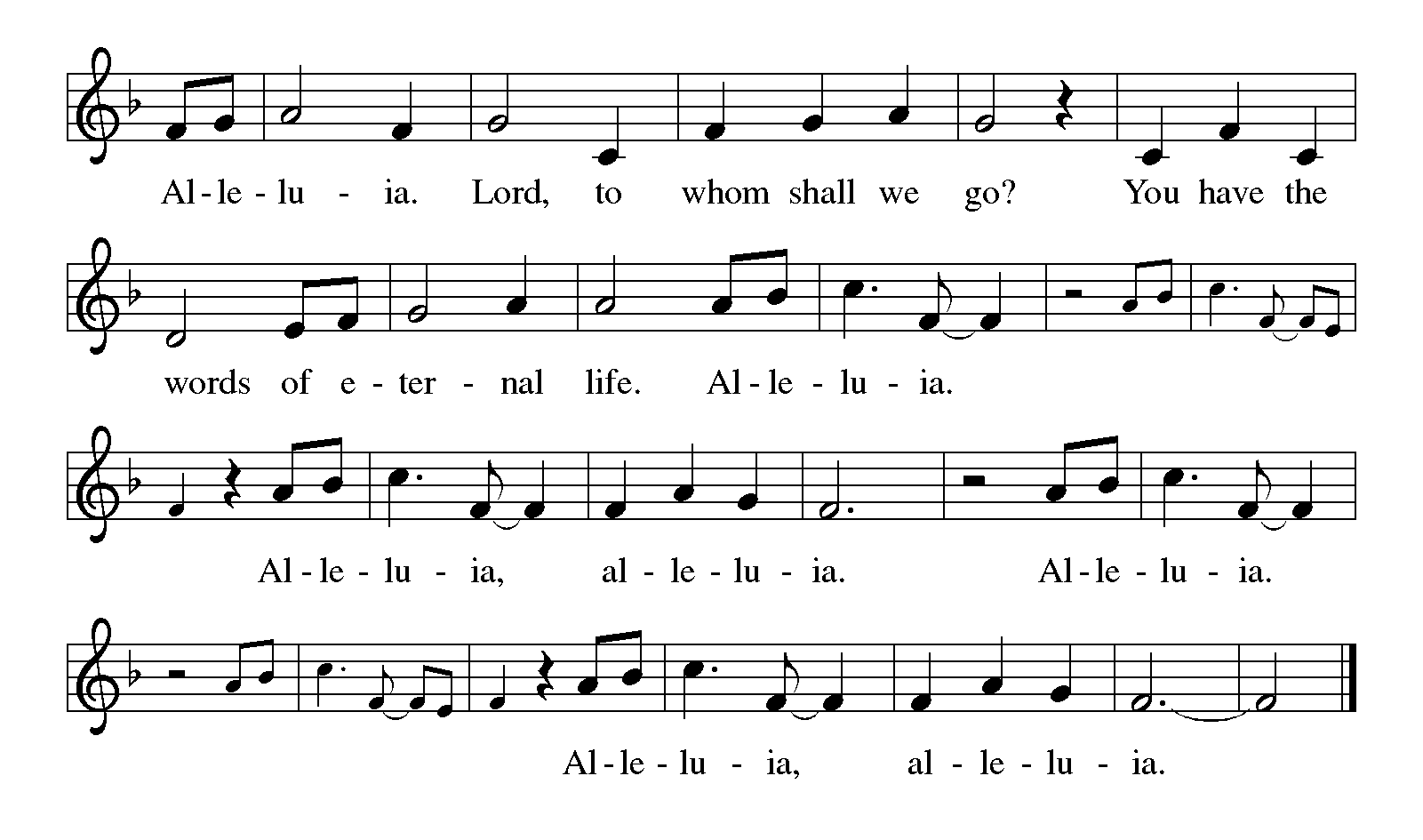 Gospel:   John 14:8-17The Holy Gospel …         Glory to you, O Lord.8Philip said to him, "Lord, show us the Father, and we will be satisfied." 9Jesus said to him, "Have I been with you all this time, Philip, and you still do not know me? Whoever has seen me has seen the Father. How can you say, 'Show us the Father'? 10Do you not believe that I am in the Father and the Father is in me? The words that I say to you I do not speak on my own; but the Father who dwells in me does his works. 11Believe me that I am in the Father and the Father is in me; but if you do not, then believe me because of the works themselves. 12Very truly, I tell you, the one who believes in me will also do the works that I do and, in fact, will do greater works than these, because I am going to the Father. 13I will do whatever you ask in my name, so that the Father may be glorified in the Son. 14If in my name you ask me for anything, I will do it.
15If you love me, you will keep my commandments. 16And I will ask the Father, and he will give you another Advocate, to be with you forever. 17This is the Spirit of truth, whom the world cannot receive, because it neither sees him nor knows him. You know him, because he abides with you, and he will be in you.The Gospel of the Lord.Praise to you, O Christ.SERMON                     	                          	       Pastor Michael BullerHYMN OF THE DAY       “God of Tempest, God of Whirlwind”                      		      ELW # 400				1	God of tempest, God of whirlwind,				as on Pentecost descend!				Drive us out from sheltered comfort;				past these walls your people send!				Sweep us into costly service,				there with Christ to bear the cross,				there with Christ to bear the cross!				2	God of blazing, God of burning,				all that blocks your purpose, purge!				Through your church, Christ's living Body,				let your flaming Spirit surge!				Where deceit conceals injustice,				kindle us to speak your truth,				kindle us to speak your truth!				3	God of earthquake, God of thunder,				shake us loose from lethargy!				Break the chains of sin asunder,				for earth's healing set us free!				Crumble walls that still divide us;				make us one in Christ our Lord,				make us one in Christ our Lord!				4	God of passion, God unsleeping,				stir in us love's restlessness!				Where the people cry in anguish,				may we share your heart's distress.				Rouse us from content with evil;				claim us for your kingdom's work,				claim us for your kingdom's work!Text: Herman G. Stuempfle Jr., b. 1923              Text © 2000 GIA Publications, Inc., 7404 S. Mason Ave., Chicago, IL 60638. www.giamusic.com. 800.442.3358. All rights reserved. Used by permission.apostles’ creedI believe in God, the Father almighty,creator of heaven and earth.I believe in Jesus Christ, God’s only Son, our Lord,who was conceived by the Holy Spirit,born of the virgin Mary,suffered under Pontius Pilate,was crucified, died, and was buried;he descended to the dead.*On the third day he rose again;he ascended into heaven,he is seated at the right hand of the Father,and he will come to judge the living and the dead.I believe in the Holy Spirit,the holy catholic church,the communion of saints,the forgiveness of sins,the resurrection of the body,and the life everlasting. Amen.PRAYERS OF INTERCESSION  Each portion of the prayers ends with “God in your mercy”.  Congregation response: “hear our prayer”.SHARING OF THE PEACEThe peace of the Lord be with you.And also with you.THANKSGIVINGOFFERING		                                    Special MusicOFFERTORY               “We Are an Offering”                                                 ELW #692 We lift our voicesWe lift our handsWe lift our lives up to YouWe are an offering Lord use our voices Lord use our hands			   Lord use our lives they are Yours			  We are an offering		                  We are an offeringOFFERING PRAYER								          ELW p.107Blessed are you, O God, maker of all things.  Through your goodness you have blessed us with these gifts: our selves, our time, and our possessions.  Use us, and what we have gathered, in feeding the world with your love, through the one who gave himself for us, Jesus Christ, our Savior and Lord.  AmenMEALThe GREAT THANKSGIVING	  	     ELW p. 190THE WORDS OF INSTITUTION AND LORD’S PRAYER		     ELW p. 108Hymns during Communion:    			“Lamb of God”								       ELW p.191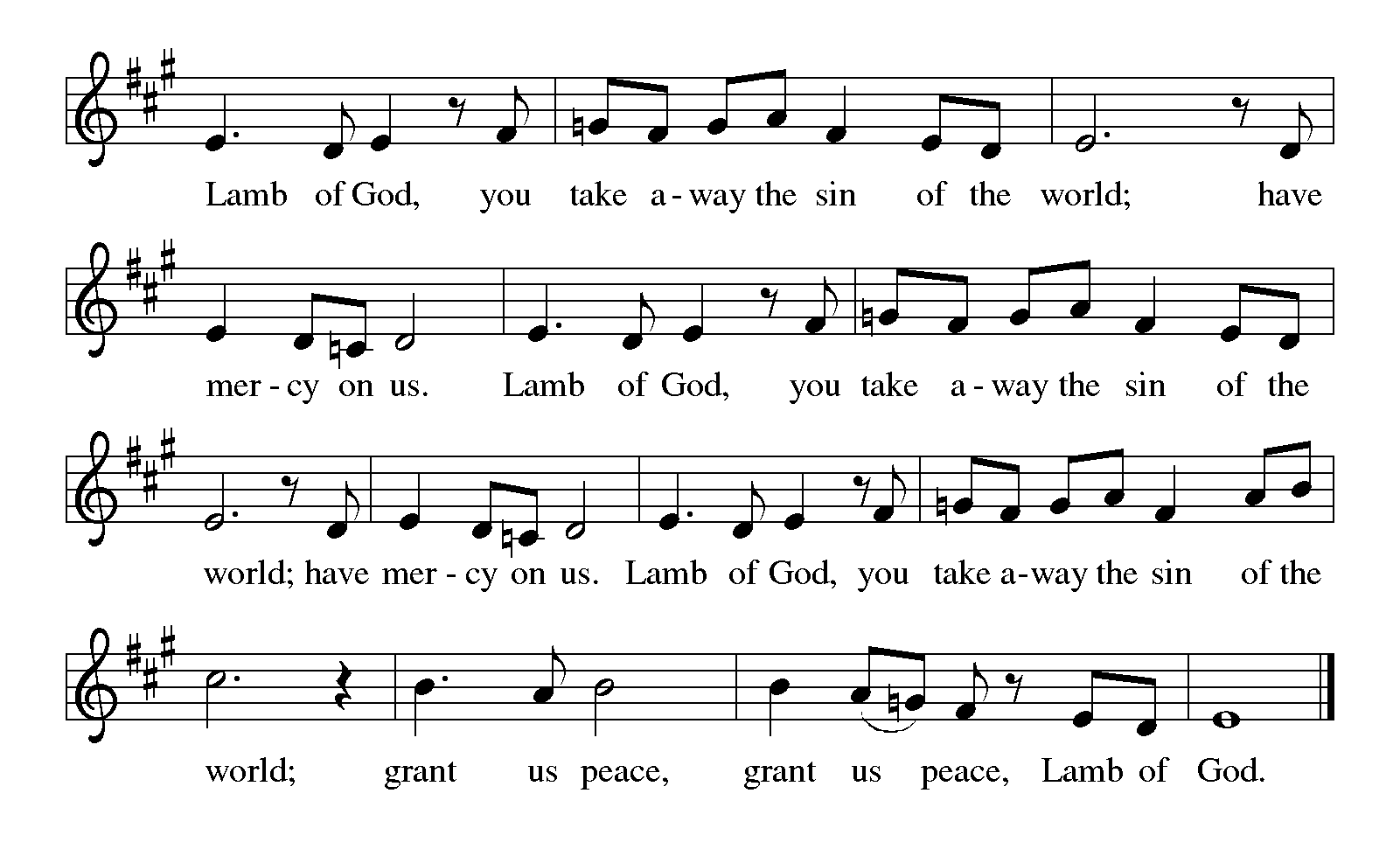 				“Now We Join in Celebration”		                                   		       ELW # 4621	Now we join in celebration					at our Savior's invitation,					dressed no more in spirit somber,					clothed instead in joy and wonder;					for the Lord of all existence,					putting off divine transcendence,					stoops again in love to meet us,					with his very life to feed us.2	Lord, as round this feast we gather,					fill our hearts with holy rapture!					For this bread and cup of blessing					are for us the sure possessing					of your loving deed on Calv'ry,					of your living self, our vict'ry,					pledge of your unfailing presence,					foretaste here of heav'nly gladness.3	Lord, we share in this communion					as one fam'ly of God's children,					reconciled through you, our brother,					one in you with God our Father.					Give us grace to live for others,					serving all, both friends and strangers,					seeking justice, love, and mercy					till you come in final glory.                              Text: Joel W. LundeenText © Joel W. Lundeen, admin. Augsburg Fortress.
“Spirit of God, Descend Upon My Heart ”	 	   			ELW # 8001	Spirit of God, descend upon my heart;					wean it from earth, through all its pulses move;					stoop to my weakness, strength to me impart,					and make me love you as I ought to love.2	I ask no dream, no prophet ecstasies,					no sudden rending of the veil of clay,					no angel visitant, no op'ning skies;					but take the dimness of my soul away.3	Have you not bid me love you, God and King;					all, all your own, soul, heart, and strength, and mind?					I see your cross; there teach my heart to cling.					Oh, let me seek you and, oh, let me find!4	Teach me to love you as your angels love,					one holy passion filling all my frame:					the baptism of the heav'n-descended dove,					my heart an altar, and your love the flame.                       Text: George Croly, 1780-1860			“O Holy Spirit, Root of Life”	  	     				     ELW # 3991	O Holy Spirit, root of life,					creator, cleanser of all things:					anoint our wounds, awaken us					with lustrous movement of your wings.2	Eternal vigor, Saving One,					you free us by your living Word,					becoming flesh to wear our pain,					and all creation is restored.3	O holy Wisdom, soaring pow'r,					encompass us with wings unfurled,					and carry us, encircling all					above, below, and through the world.Text: Jean Janzen, b. 1933; based on Hildegard of Bingen, 1098-1179Text © 1991 Jean Janzen, admin. Augsburg Fortress. “ Come, Thou Fount of Every Blessing”					      ELW # 8071	Come, thou Fount of ev'ry blessing,					tune my heart to sing thy grace;					streams of mercy, never ceasing,					call for songs of loudest praise.					While the hope of endless glory					fills my heart with joy and love,					teach me ever to adore thee;					may I still thy goodness prove.2	Here I raise my Ebenezer:					"Hither by thy help I've come";					and I hope, by thy good pleasure,					safely to arrive at home.					Jesus sought me when a stranger,					wand'ring from the fold of God;					he, to rescue me from danger,					interposed his precious blood.3	Oh, to grace how great a debtor					daily I'm constrained to be;					let that grace now like a fetter					bind my wand'ring heart to thee.					Prone to wander, Lord, I feel it;					prone to leave the God I love.					Here's my heart, oh, take and seal it;					seal it for thy courts above.Text: Robert Robinson, 1735-1790, alt.Prayer after CommunionWe give you thanks, almighty God, that you have refreshed us through the healing power of this gift of life. In your mercy, strengthen us through this gift, in faith toward you and in fervent love toward one another; for the sake of Jesus Christ our Lord. Amen.SENDINGBLESSINGThe God of steadfastness and encouragement grant you to live in harmony with one another in accordance with Christ Jesus.Amen						          SENDING SONG                “Holy Spirit, Ever Dwelling”                            	     	    ELW # 582 	1	Holy Spirit, ever dwelling						in the holiest realms of light;						Holy Spirit, ever brooding						o'er a world of gloom and night;						Holy Spirit, ever raising						those of earth to thrones on high;						living, life-imparting Spirit,						you we praise and magnify.2	Holy Spirit, ever living						as the church's very life;						Holy Spirit, ever striving						through us in a ceaseless strife;						Holy Spirit, ever forming						in the church the mind of Christ:						you we praise with endless worship						for your gifts and fruits unpriced.3	Holy Spirit, ever working						through the church's ministry;						quick'ning, strength'ning, and absolving,						setting captive sinners free;						Holy Spirit, ever binding						age to age and soul to soul						in communion never ending,						you we worship and extol.Text: Timothy Rees, 1874-1939, alt.DISMISSALGo in peace. Serve the Lord.Thanks be to God.From sundaysandseasons.com.Copyright © 2021 Augsburg Fortress. All rights reserved. Reprinted by permission under Augsburg Fortress Liturgies Annual License #SBT004230.New Revised Standard Version Bible, Copyright © 1989, Division of Christian Education of the National Council of the Churches of Christ in the United States of America. Used by permission. All rights reserved.Revised Common Lectionary, Copyright © 1992 Consultation on Common Texts, admin Augsburg Fortress. Used by permission.SERVING THIS MORNINGPastor –Pastor Michael BullerMusicians – Alison Nelson & Mariah RudningenLector –  Scott MittenessUshers –  Scott and Jenell MittenessCommunion Assistant –  Kari Jo AlmenAcolytes –  Quinn and Gemma RudningenGreeter  –   Ted and Kari Jo AlmenPRAYER CONCERNS: (Periodically these prayer concerns will be moved to the prayer concerns list in the newsletter ) Phyllis Loven, Woody Nelson, Henry Arends, Gene Halverson, Dennis Doering, Calvin CarlsWelcome:  We welcome all visitors to KLC this morning.  We extend to you an invitation to join us for coffee fellowship in the fellowship hall immediately following the worship service.This Week . . .  June 6 – 12, 2022Monday – Friday June 6- 10, 2022	6:20 pm – 8:30 pm	VBSWednesday, June 8, 20226:30 pm	Church Boards7:00 pm	Church CouncilNext Sunday, June 12, 2022: The Holy Trinity9:00 am 	Worship 10:00 am  	Coffee Fellowship Contemplating Stewardship: June 5th, 2022 (Day of Pentecost, Year C)
"For you did not receive a spirit of slavery to fall back into fear, but you have received a spirit of adoption. When we cry, ‘Abba! Father!’ it is that very Spirit bearing witness with our spirit that we are children of God, and if children, then heirs, heirs of God and joint heirs with Christ." -Romans 8:15-17a
Upon whom do you rely when afraid? The Apostle Paul tells us that when we rely on our own limited understanding, we fall back into fear; which he calls a spirit of slavery. However, when we call out to God, our loving Papa, we are freely given the Holy Spirit, who carries us, who sustains us, who accepts us just the way we are. Our responsibility is to value, nurture, and affirm the Spirit’s presence both in our own lives and the lives of our neighbor. Intentionally treating the Holy Spirit like a valued resource is just as necessary, if not more necessary, than a balanced budget. Vacation Bible School (VBS) is being held this week, June 6-10, 2022, at Salem Covenant Church from 6:20- 8:30 p.m. No meal will be served.  The theme is Monumental Celebrating God’s Greatness.  Please contact Barb Norton at 320-894-2128 with any questions you may have.   There will be a bus which loads at Bethel Baptist Church at tentatively 6:10 p.m.  Church Council: Wednesday evening, June 8, 2022, the church council will meet at 7:00 pm.  Please note the change in time.  Boards will meet at 6:30 unless your board has met prior to this evening.  WELCA Boards will also be meeting at 6:30 pm.Flat Jesus:  “Flat Jesus” is available today on the altar between the church offices.  Color him and cut him out and take him with you this summer and document where he has traveled.  This is a project of the KLC Board of Evangelism and Outreach.Pop-Up Food Distribution:  June 8, 2022, beginning at 11:00 am, there will be a Prairie Five Community Action Agency distribution of frozen meals and fresh produce for seniors 60+.  Prairie Five Meals will provide packs of frozen meals and fresh fruit for older adults during this drive-through distribution.  This is taking place in the street in front of KLC.WELCA Mid Sunner Brunch:  Sunday, June 12, 2022, following the worship service WELCA will be serving their annual Mid Summer Brunch.  Come to worship and enjoy the brunch following services.